جزئية الامتحان النهائي :1-Chapter 5 ( 5(1) , 5(2)2- Chapter 63- Chapter 7 ما عدا (محذوف ) 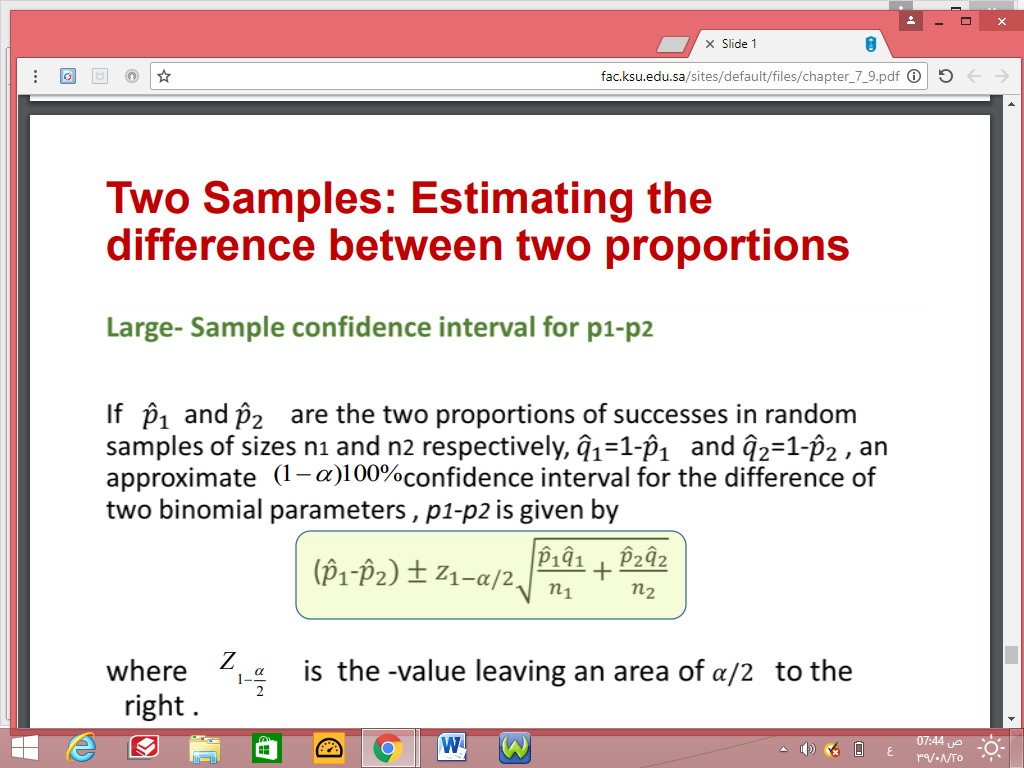 4- Chapter 8(1)5- Chapter 8(2) محذوف      ***********************************************************************